THERMODYNAMICA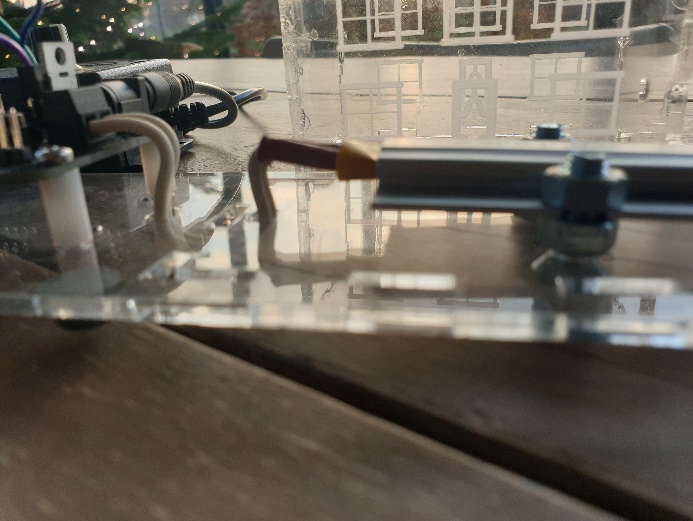 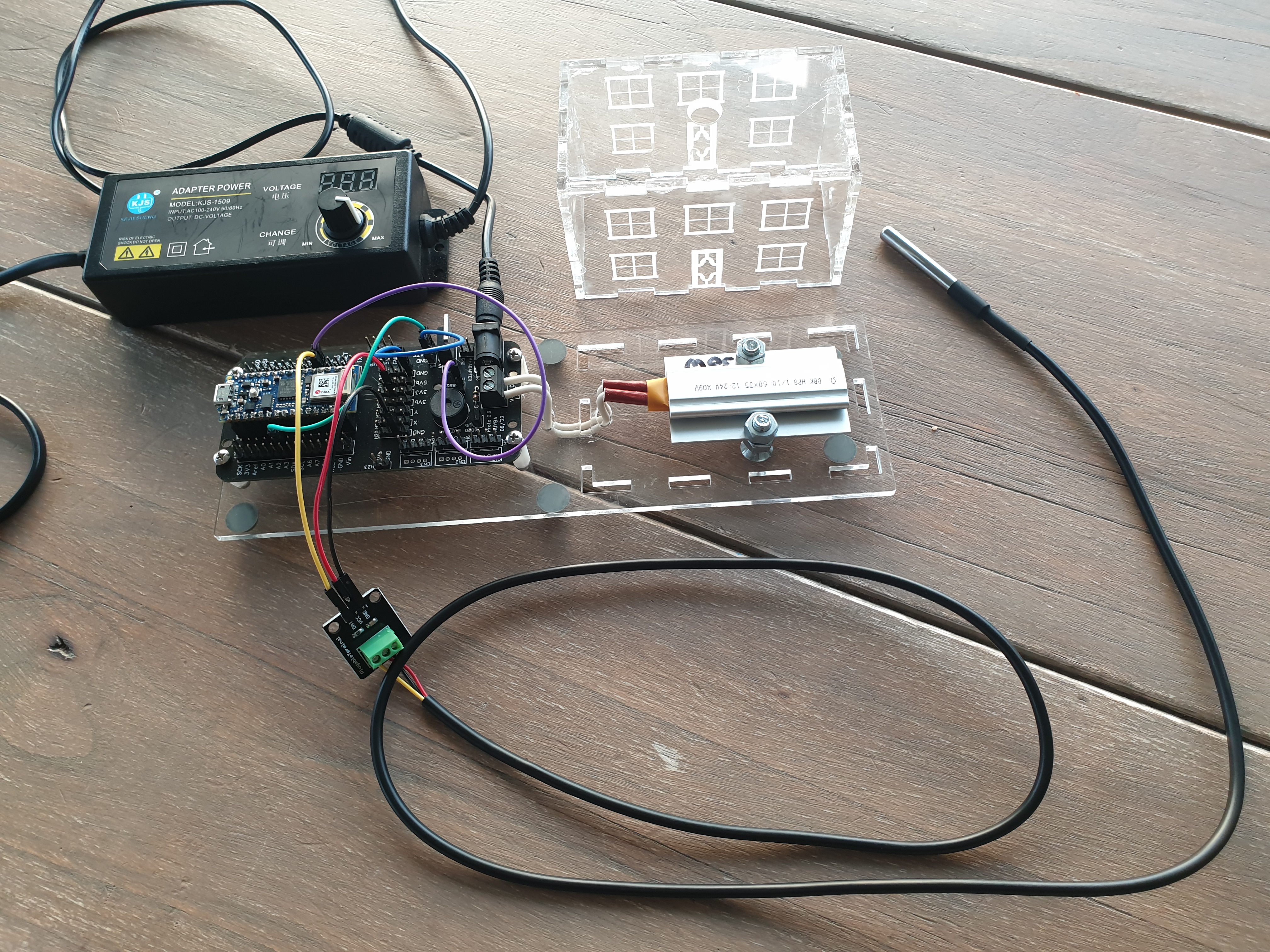 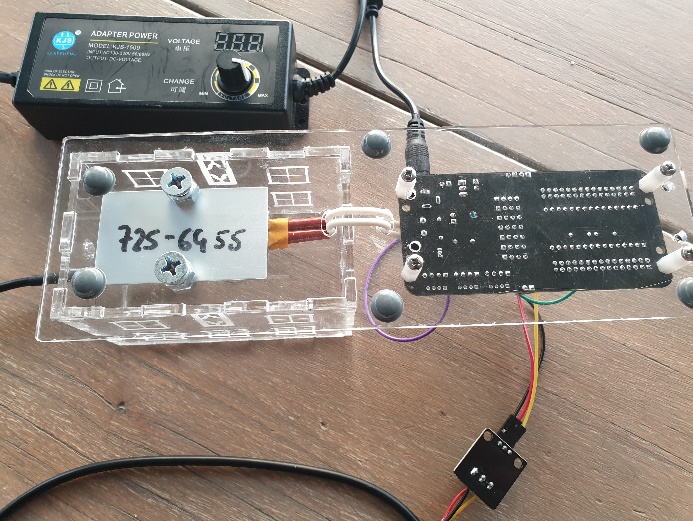 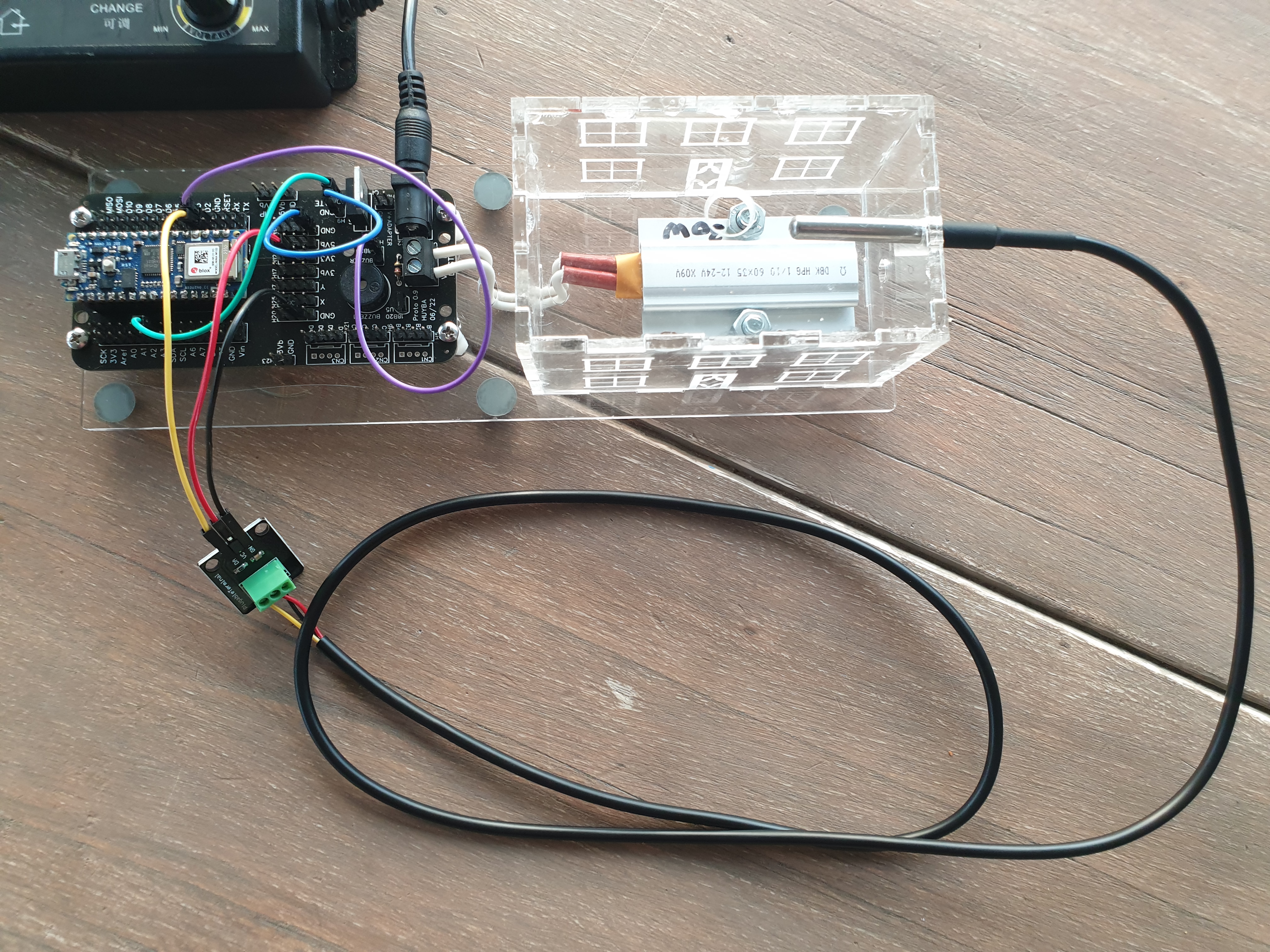 